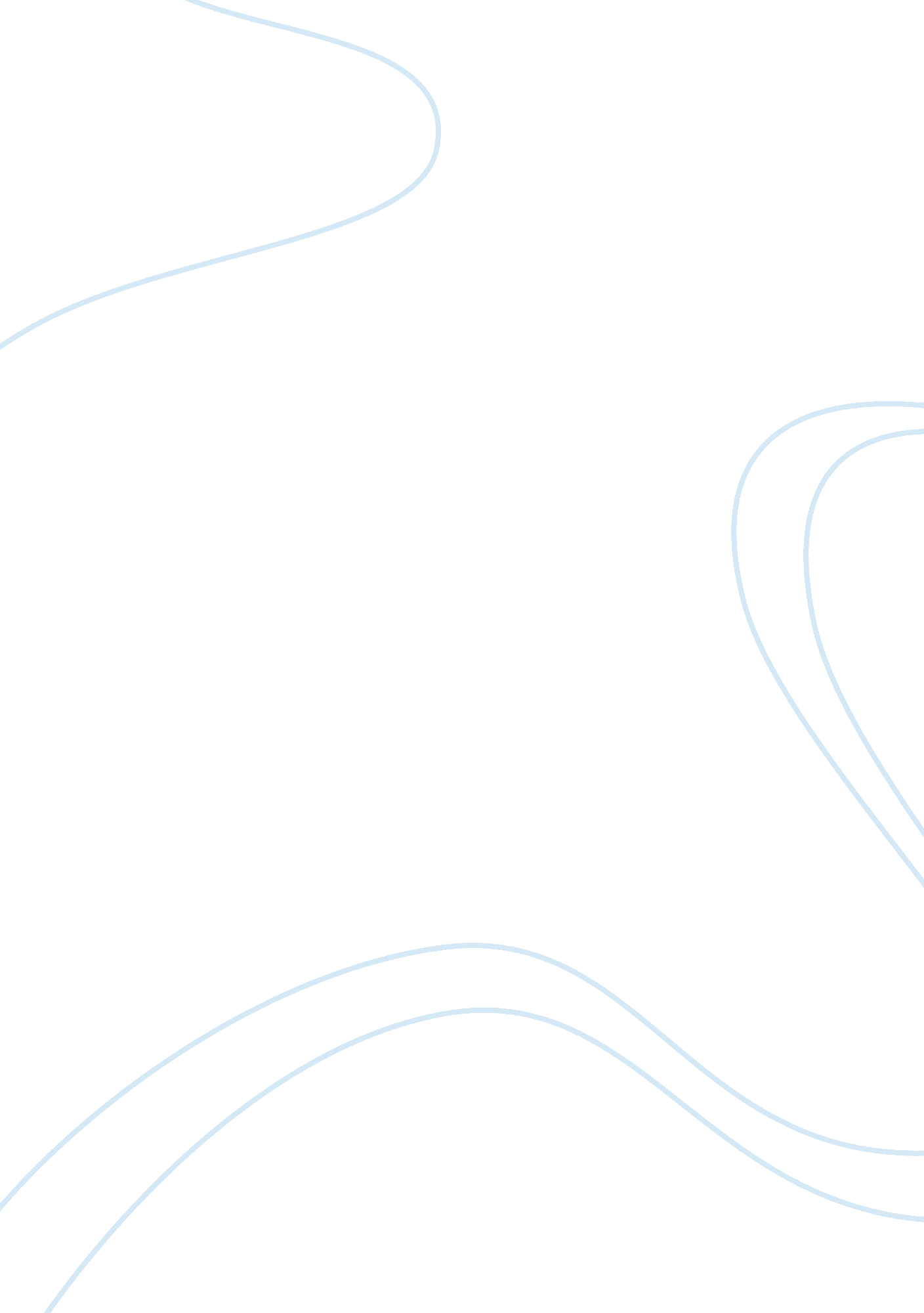 Bbc learning english essay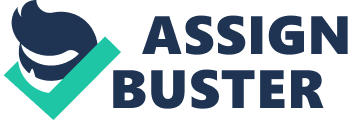 BBC Learning English Quiznet Verb and preposition agreement 1. I really enjoy my new English class, we discuss _________ really interesting topics like music, pop stars and fashion! a) about b) at c) (no preposition) d) to 2. What did you think _________ the film? Did you enjoy it? a) of b) on c) no preposition d) to 3. It was so embarrassing, I didn’t have enough money to pay ________ the meal. a) (no preposition) b) at c) to d) for 4. She left __________ work at 6. 30 this morning – I was still sleeping! a) to b) at c) for d) (no preposition) 5. I’m not sure if I can come tonight, it depends ______ the babysitter. a) in b) on c) no preposition d) to 6. Dear Mr Smith, Thank you ________ informing me of your current position. I would like to… a) for b) no preposition c) to d) in Quiznet bbclearningenglish. com © BBC Learning English 2011 Page 1 of 2 ANSWERS: 1. I really enjoy my new English class, we discuss _________ really interesting topics like music, pop stars and fashion! a) about – ‘ Discuss about something’ is not correct. b) at – ‘ Discuss at something’ is not correct. c) (no preposition) – ‘ Discuss something’ (with no preposition) is correct. ) to – ‘ Discuss to something’ is not correct. 2. What did you think _________ the film? Did you enjoy it? a) of – ‘ What did you think of it? ’ is asking for your opinion. b) on – ‘ Think on something’ is not correct. c) no preposition – ‘ Think’ is followed by a preposition. d) to – ‘ Think to something’ is not correct. 3. It was so embarrassing, I didn’t have enough money to pay ________ the meal. a) (no preposition) – ‘ Pay the meal’ is not correct. b) at – ‘ Pay at the meal’ is not correct. c) to – ‘ Pay to the meal’ is not correct. d) for – ‘ Pay for the meal’ is correct. . She left __________ work at 6. 30 this morning – I was still sleeping! a) to – ‘ She left to work’ is not correct. b) at – ‘ She left at work’ is not correct. c) for – ‘ She left for work’ is correct – she left one place for another. d) (no preposition) – ‘ She left work’ means she finished work for the day and went somewhere else. 5. I’m not sure if I can come tonight, it depends ______ the babysitter. a) in – ‘ Depend in something’ is not correct. b) on – ‘ Depend on something’ is correct. c) no preposition – ‘ Depend something’ (with no preposition) is not correct. ) to – ‘ Depend to something’ is not correct. 6. Dear Mr Smith, Thank you ________ informing me of your current position. I would like to… a) for – ‘ Thank you for doing something’ is correct. b) no preposition – ‘ Thank you doing something’ (with no preposition) is not correct. c) to – ‘ Thank you to doing something’ is not correct. d) in – ‘ Thank you in doing something’ is not correct. You can try this quiz online at: http://www. bbc. co. uk/apps/ifl/worldservice/quiznet/quizengine? ContentType= text/html; quiz= 1710_verb_prep Quiznet bbclearningenglish. com © BBC Learning English 2011 Page 2 of 2 